DUGNADSKORT                                                                     Gloppen sokn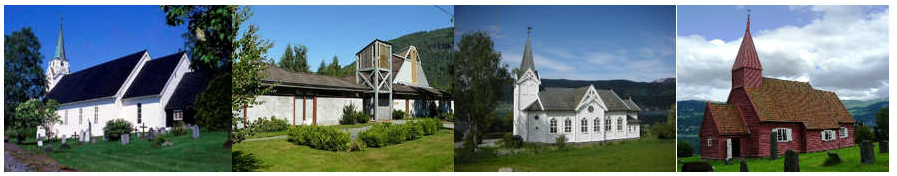 NAMN:___________________________________                                                                              Mobilnummer:  _______________     E-post: ______________________________________________Set kryss ved dei tinga du kan bidra med.Er det noko du veit du kan, men som ikkje står på arket, skriv det på!Hugs! Alle tenester er like verdifulle! Små eller store,  vi treng å arbeide saman!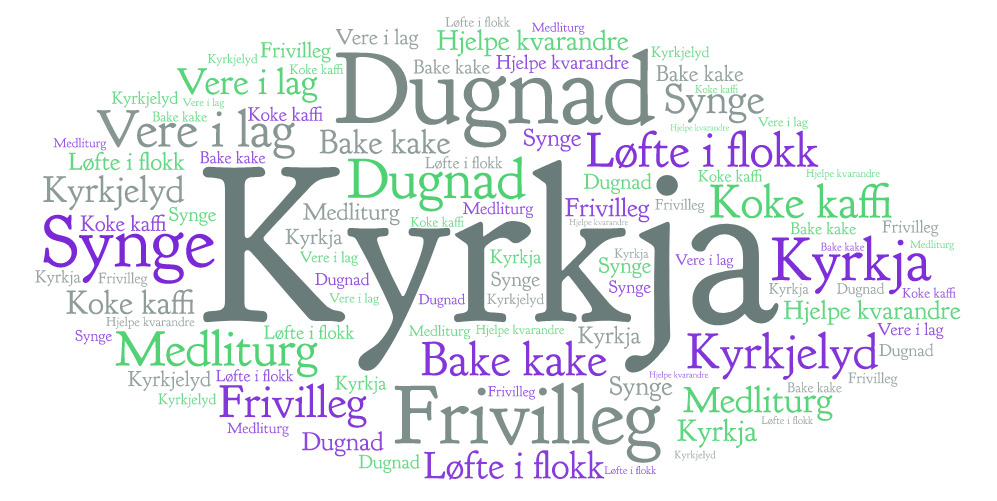 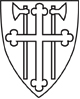 SET KRYSSAKTIVITETMERKNADERKaffikanne til kyrkjekaffiKake/mat til kyrkjekaffiPraktisk organisering ved kyrkjekaffiForsangargruppe ved gudsteneste/arrangementPynte kyrkja til gudstenesteParkeringsvaktDugnad på kyrkjegardMedhjelpar på trusopplæringstiltakMedliturgHente eller følgje nokon til gudstenesteOrdne med lydanleggSkrive i kyrkjebladetGå på besøk til nokonGå tur med ein som treng følgjePraktiske oppgåver ved andakt eller hyggestund på OmsorgssenteretSET KRYSSAKTIVITETMERKNADERAKITVITETAR for BORNLese bøn eller tekstYnskje velkomen og dele ut bøkerSamle inn kollekt, vere med å telje pengarStyre powerpoint med songarGå i prosesjon og bere kors mm inn i kyrkja